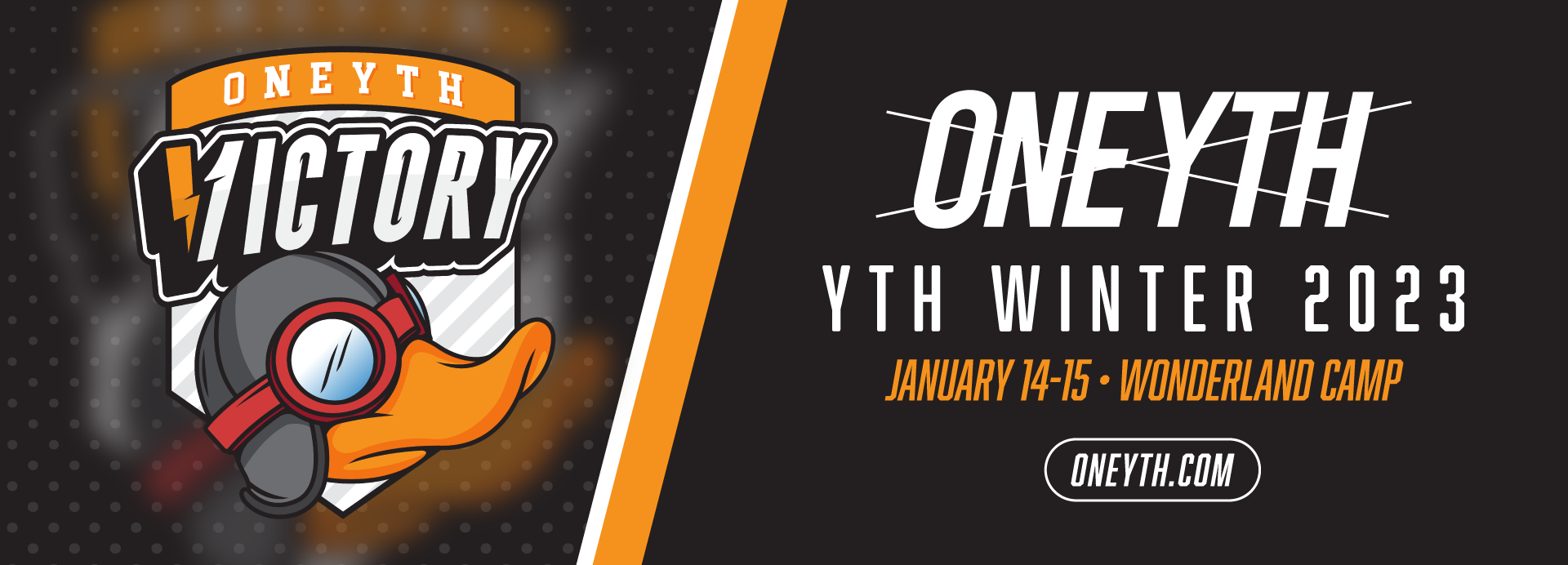 January 14-15 | CAMP WONDERLAND | 9241 Camp Lake Road, Camp Lake, WI 53109SATURDAY, JANUARY 1410:00 AM	Worship and tech team arrives to set up chapel11:00 AM	Students arrive and check in to cabins12:00 PM 	Lunch in Dining Hall1:30 PM	Games in Sharp Center, tubing hill optional4:30 PM	Back to cabins to change5:30 PM	Dinner in Dining Hall7:00 PM	Main Session in Wonderland Chapel 9:30 PM	Drinks, snacks, and pizza10:00 PM	Talent Show in Upper Chapel11:00 PM	Back to cabinsMidnight	Lights out SUNDAY, JANUARY 157:30 AM	Breakfast in Dining Hall 9:30 AM	Session 2 in Wonderland Chapel & Group Time12:00 PM	Lunch in Dining Hall 1:30 PM	Games in Sharp Center, Rock climbing 3:30 PM	Closing Session in Sharp Center4:30 PM	Dismissal CAMP WONDERLAND MAP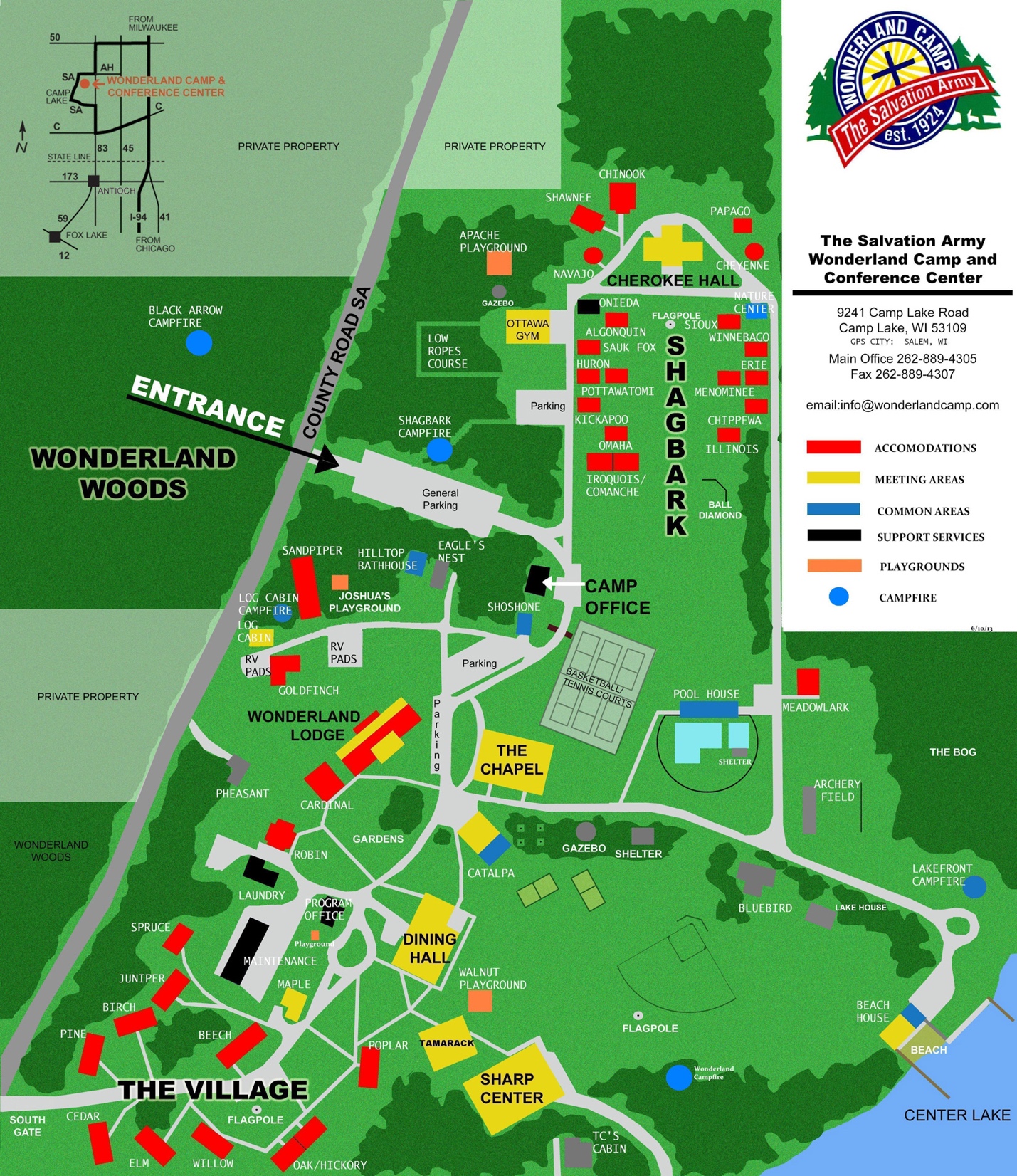 EMERGENCY CONTACT LIST Nurse:Security:Help Desk: Please visit Help Desk for questions, supplies, or support.PACKING LIST  Toothbrush and toothpasteDeodorantBody WashShampoo/ConditionerShower CaddyBath TowelsWashclothPrescription MedsSleeping bag/sheets/blanketsPillowWater bottlePhone charger (if needed)Pen/PencilsBible JournalCash for concessions and merchComfortable clothes and shoes MERCH PRICE LIST COMING SOON!